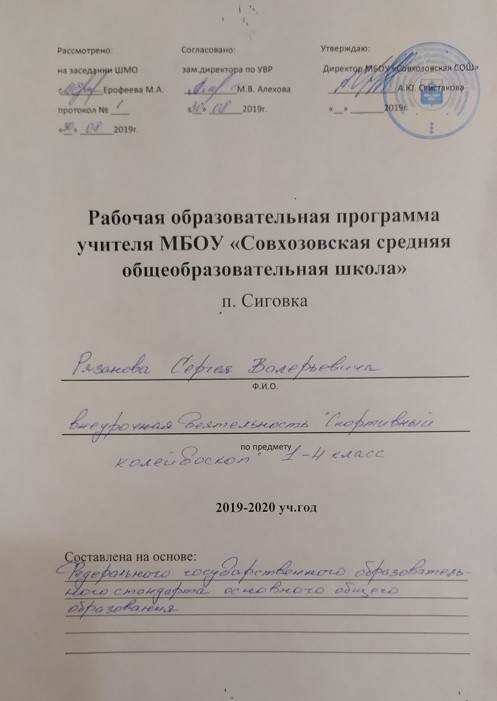 Рабочая программа внеурочной деятельности «Спортивный калейдоскоп», составленная в соответствии с Федеральным государственным образовательным стандартом начального общего образования, утверждённым Приказом Министерства образования и науки РФ от 06.10.2009 года № 373 (в редакции приказов Министерства образования и науки РФ № 1643 от 29.12.2014 года, № 1576 от 31.12.2015 года), на основе Примерных программ внеурочной деятельности, с учетом образовательных запросов, потребностей и интересов участников образовательного процесса, направлена на достижение следующих результатов:Личностными результатами программы «Спортивный калейдоскоп» по спортивно-оздоровительному направлению является формирование следующих умений:- активно включаться в общение и взаимодействие со сверстниками на принципах уважения и доброжелательности, взаимопомощи и сопереживания;- проявлять положительные качества личности и управлять своими эмоциями в различных (нестандартных) ситуациях и условиях;- проявлять дисциплинированность, трудолюбие и упорство в достижении поставленных целей;- оказывать бескорыстную помощь своим сверстникам, находить с ними общий язык и общие интересы.Метапредметными результатами программы «Спортивный калейдоскоп» по спортивно-оздоровительному направлению является формирование следующих универсальных учебных действий (УУД):Регулятивные УУД:- уметь планировать, регулировать, контролировать и оценивать свои действия;- оценивать собственное поведение и поведение партнёра;- планировать цели и пути их достижения;- планировать свои действия в соответствии с поставленной задачей и условиями её реализации;-- конструктивно разрешать конфликты;- адекватно воспринимать предложения и оценку учителей, товарищей, родителей и других людей;- вносить необходимые коррективы в действие после его завершения на основе его оценки и учёта характера сделанных ошибок, использовать предложения и оценки для создания нового, более совершенного результата;- осуществлять взаимный контроль.Познавательные УУД:- добывать новые знания: находить дополнительную информацию по содержанию курса, свой жизненный опыт;- перерабатывать полученную информацию, делать выводы;- преобразовывать информацию из одной формы в другую: предлагать свои правила игры на основе знакомых игр;- устанавливать причинно-следственные связи.Коммуникативные УУД:- формулировать собственное мнение и позицию;- ориентироваться на партнёра, стремиться к сотрудничеству (в командных видах игры);- адекватно использовать коммуникативные средства для решения различных задач;- учитывать разные мнения и стремиться к координации различных позиций в сотрудничестве;- договариваться и приходить к общему решению в совместной деятельности, в том числе в ситуации столкновения интересов;- совместно договариваться о правилах общения и поведения;- учиться выполнять различные роли в группе.Предметные результаты программы внеурочной деятельности.Первостепенным результатом реализации программы «Спортивный калейдоскоп» является физическая подготовленность и степень совершенства двигательных умений, высокий уровень развития навыков, нравственное, эстетическое, интеллектуальное развитие:- представлять игры как средство укрепления здоровья, физического развития и физической подготовки человека;- оказывать посильную помощь и моральную поддержку сверстникам при выполнении учебных заданий, доброжелательно и уважительно объяснять ошибки и способы их устранения;- организовывать и проводить со сверстниками подвижные игры и элементы соревнований, осуществлять их объективное судейство;- бережно обращаться с инвентарём и оборудованием, соблюдать требования техники безопасности к местам проведения;- организовывать и проводить игры с разной целевой направленностью- взаимодействовать со сверстниками по правилам проведения подвижных игр и соревнований;- в доступной форме объяснять правила (технику) выполнения двигательных действий, анализировать и находить ошибки, эффективно их исправлять;- находить отличительные особенности в выполнении двигательного действия разными учениками, выделять отличительные признаки и элементы;- выполнять технические действия из базовых видов спорта, применять их в игровой и соревновательной деятельности;- применять жизненно важные двигательные навыки и умения различными способами, в различных изменяющихся, вариативных условиях.умение планировать занятия физическими упражнениями в режиме дня, организовывать отдых и досуг с использованием средств физической активности;
 Содержание курса внеурочной деятельностиПрограмма внеурочной деятельности по спортивно-оздоровительному направлению «Спортивный калейдоскоп» для 1-4 классов составлена с учётом возрастных особенностей обучающихся начальной школы, состоит из трёх разделов, рассчитана на 1 час в неделю, 64 часов в год.
Раздел 1. Общеразвивающие игры Данный раздел позволяет педагогу выявить у своих подопечных потенциальные возможности и интересы. Помочь им их реализовать. Игра – это хорошая возможность для организации межличностных отношений в классе, возможность свободного самоопределения и самореализации, ориентация на личностные интересы, потребности, способности ребенка. Любая игра строиться на принципе единства – единство обучения, воспитания, развития.Раздел 2. Подвижные игры и эстафеты Включенные в раздел упражнения способствуют развитию и укреплению мышц, исправлению физических недостатков, формирование осанки, вырабатывают умения владеть своим телом, совершенствуют двигательные навыки, благотворно воздействуют на работу органов дыхания, кровообращения.Раздел 3. Русские народные игры Очень важно обогатить детей запасом движений, научить их двигаться технически грамотно, легко, естественно, выразительно. Овладев двигательными элементами, дети смогут самостоятельно организовать и проводить игры.Тематическое планирование курса внеурочной деятельностиСодержание курса внеурочной деятельностиФормы организацииХарактеристика основных видов деятельности учащихсяРаздел 1. Общеразвивающие игры Раздел 1. Общеразвивающие игры Раздел 1. Общеразвивающие игры Игры на ориентирование в пространстве:«Ворота», «Встречный бой», «Вытолкни за круг», «Кто дальше», «Попрыгунчики», «Воробушки и кот», «Болото».Коллективная играСамостоятельно выделять и формулировать познавательную цель; Осуществлять взаимный контроль, оценивать взаимное поведение при перемещении, оказывать взаимопомощь; Выбирать эффективные способы решения поставленных задач, контролировать и оценивать процесс и результат своей деятельности, поиск новых форм для решения поставленных задач, уметь договариваться о распределении функций и ролей, задавать вопросы, уметь слушать собеседника.Игры с предметами Игры со скакалками: «Найди жгут», «Скакалочка», «Салки-выручалки», «Альпинисты».Игры с метанием, передачей и ловлей мяча: «Охотники и утки», «Сильный бросок», «Мячик кверху», «Свечки»Беседа, коллективная играМотивация учебной деятельности, развитие эстетической потребности, уважительного отношения к иному мнению, ориентироваться в разнообразии способов задач, самостоятельно решать проблему; Уметь формулировать и удерживать учебную задачу, выбирать действие в соответствии с поставлено задачей, адекватно воспринимать предложение учителя, творчески подходить к решению поставленных задач.Раздел 2. Подвижные игры и эстафеты Раздел 2. Подвижные игры и эстафеты Раздел 2. Подвижные игры и эстафеты Подвижные игры «Прыжки по кочкам», « Кто быстрее встанет в круг»,«Прыгающие воробушки»,« Конники-спортсмены», «Удочка», « Салки с прыжками», «К своим флажкам»Загадки, беседа, коллективная играНаучатся выполнять правила игры, соблюдать правила безопасности, перемещаться в ограниченном пространстве, совершенствовать быстроту реакции, скоростные способности, выносливость.Организовывать и проводить со сверстниками подвижные игры.Умение планировать, регулировать, контролировать и оценивать свои действия.Преобразовывать информацию из одной формы в другую: предлагать свои правила игры на основе знакомых игр.Активное включение в общение и взаимодействие со сверстниками на принципах уважения и доброжелательности, взаимопомощи и сопереживания.Устанавливать цели. Концентрация воли для преодоления физических нагрузок, стабилизация эмоционального состояния.Эстафеты с бегом и прыжками, с преодолением препятствий «Найди жгут», «Бег сороконожек», «12 палочек», «Два мороза»Познавательная беседа, коллективная, групповая играКонтролировать и оценивать процесс и результат своей деятельности, уметь договариваться о распределении ролей в совместной деятельности, выделять и формулировать то, что усвоено. Развивать уважительное отношение к иному мнению, стремиться к сотрудничеству, уметь составить план самостоятельных действий.Эстафеты с баскетбольными мячами«Метко в цель», «Мяч соседу», «Подвижная цель», «Передал -садись»Командные соревнованияВыбирать действие в соответствии с поставлено задачей, ориентироваться в разнообразии способов обучения, применять различные способы самоконтроля. Проявление активности для решения познавательных задач, умение использовать общие приемы, умение анализировать информацию, использовать сравнение и обобщение.Умение использовать общие приемы, анализировать информацию, использовать сравнение и обобщение, контролировать эмоциональное состояние.Раздел 3. Народные игры Раздел 3. Народные игры Раздел 3. Народные игры Хороводные игры «Плетень», «Ручеёк»Сюжетные игры «Гуси-лебеди», «Обыкновенные жмурки»,«Пятнашки», «Фанты»Беседа, викторина, коллективная игра, групповая играПолучат представления об особенностях русских народных игр. Научатся выполнять правила игры, соблюдать правила безопасности, развивать двигательные и скоростные способности.Планировать свои действия в соответствии с поставленной задачей и условиями её реализации.Оценка собственного поведения и поведения партнёра и внесение  необходимых корректировок.Активное включение в общение и взаимодействие со сверстниками на принципах уважения и доброжелательности, взаимопомощи и сопереживания.Русские народные игры«Горелки», «Лапта», «Штандр»Беседа, спортивный праздникОсознание своей этнической принадлежности, мотивация учебной деятельности, исходя из чувства сопричастности и гордости за свою Родину, народ и историю, умение пользоваться информацией о своей культуре.№п/пТема занятияТеорияПрактикаРаздел 1. Общеразвивающие игры Раздел 1. Общеразвивающие игры Раздел 1. Общеразвивающие игры Раздел 1. Общеразвивающие игры Игры на ориентирование в пространстве Игры на ориентирование в пространстве Игры на ориентирование в пространстве Игры на ориентирование в пространстве 1«Ворота»++2«Встречный бой»++3«Вытолкни за круг»++4«Кто дальше»++5«Попрыгунчики», «Болото»++6«Воробушки и кот»++7«Болото»++Игры с предметами Игры с предметами Игры с предметами Игры с предметами 8«Найди жгут», «Бег сороконожек»,++9«Скакалочка», «12 палочек»,++10«Два мороза»++11Игры с метанием, передачей и ловлей мяча: «Охотники и утки»++12«Сильный бросок»++13«Мячик кверху»++14«Свечки»++Раздел 2. Подвижные игры и эстафеты Раздел 2. Подвижные игры и эстафеты Раздел 2. Подвижные игры и эстафеты Раздел 2. Подвижные игры и эстафеты Подвижные игры Подвижные игры Подвижные игры Подвижные игры 15«Прыжки по кочкам»++16«Кто быстрее встанет в круг»++17«Прыгающие воробушки»++18«Конники-спортсмены»++19«Удочка», « Салки с прыжками»++20«К своим флажкам»++Эстафеты с бегом и прыжками, с преодолением препятствий Эстафеты с бегом и прыжками, с преодолением препятствий Эстафеты с бегом и прыжками, с преодолением препятствий Эстафеты с бегом и прыжками, с преодолением препятствий 21«Не упусти мяч»++22«Бег по кочкам»++23«Чемпионы малого мяча»++Эстафеты с баскетбольными мячами Эстафеты с баскетбольными мячами Эстафеты с баскетбольными мячами Эстафеты с баскетбольными мячами 24«Метко в цель», «Мяч соседу»,++25«Броски в корзину», «Подвижная цель»,++26«Брось — поймай», «Передал - садись»++Раздел 3. Народные игры Раздел 3. Народные игры Раздел 3. Народные игры Раздел 3. Народные игры Хороводные игры. Сюжетные игры Хороводные игры. Сюжетные игры Хороводные игры. Сюжетные игры Хороводные игры. Сюжетные игры 27«Плетень», «Ручеёк»++Русские народные игры Русские народные игры Русские народные игры Русские народные игры 28«Гуси-лебеди»++29«Обыкновенные жмурки»++30«Пятнашки»++31«Фанты++ 32«Казаки-разбойники»++ 33«Лапта»++ 34«Городки»++